           Cleaver of Truth Ministry356 Township Road 1229Proctorville, Ohio 45669Ph: (740) 886-1673truthlinks1@hotmail.comwww.cleaveroftruthmintry.org______________________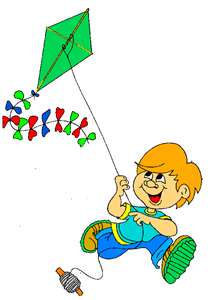 March 2012 – Newsletter______________________Dear Friends and Family,This month we want to present a true story about a remarkable lady.  I know you will get a blessing by reading it.  Of course there are a lot more things we could have written about her if space would have allowed.Our subject this month is: END TIME NEWSHILDELISA’S  STORY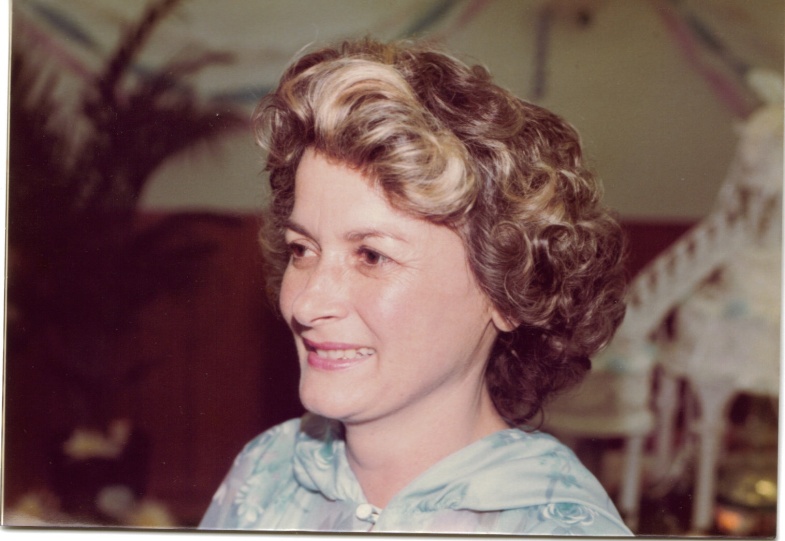 Hildelisa Ortega was born in Pinar Del Rio, Cuba on June 3, 1935 to a poor Cuban family.  She was the youngest of six children.  She had three brothers and two sisters.Cuba was a  beautiful  tropical  island.  Due to the climatic conditions food could be grown  year round. The soil was so rich there was no need to fertilize their crops.  Anyone could drive along the road and pick the fruit that grew everywhere. Tobacco and sugar cane were Cuba’s two main crops and their Havana cigars are the most expensive cigars available.The economy in Cuba, at that time, was flourishing; much like that of the United States.  US money was used  and had more value than their own Cuban currency.  The tourist trade was well established and brought in much revenue for the area.Although Hildelisa was not physically strong when she was young; it did not deter her spirit.  Even at an early age she knew no fear. She was very independent. She knew how to take care of herself, with the help of her sisters occasionally, when she got into something she couldn’t handle herself!Voodooism was quite common in Cuba at that time and is still being practiced today. Some of the outdoor voodoo rituals included the use of US copper pennies. After a voodoo session was over, the pennies were left.  The children wanted to gather the pennies to buy candy but were afraid to touch them because of a possible curse; however, Hildelisa came up with an idea.  She told her little friends if they urinated on the pennies it would break the spell and then they could gather them to buy candy; so that’s what they did. After that, the children were always looking for pennies!In later years, she related how she and the children  were strongly forbidden to go anywhere near the places where voodooism was being practiced.  However, they disobeyed their parents and went anyway.  (Children usually want to do the opposite of what parents say.)One time she saw a voodoo session. She related how a woman fell on the floor; her body convulsing and foaming at the mouth.  The people were crowded around her. A man stood over her with a reed in his hand.  He was shaking the reed over the woman.  There was  music being  played, which sounded like Rock and Roll.  This was in the 1940’s; long before Rock and Roll music became popular in the USA.While Hildelisa was young  her family moved to Havana.At the age of 17 Hildelisa was married. She and Rodolfo Gonzalez, her husband, had three children. Vivian and Rudy were born in Cuba.  Her son David was born in the United States.Life in Cuba was good and they were a happy family; however, this didn’t last long.Things changed drastically when Fidel Castro lead a revolution against Batista, the dictator who was in power at that time. Batista fled and Communism came in under Fidel Castro in 1959. At first Castro denied that he was a Communist declaring that his uniforms were ‘green’ not ‘red’; however, after he had come in to power, he said the Revolution was Communist from the beginning.Castro’s mother raised him and his nephew together.  like brothers in the same household.  Somehow they had different opinions; (Perhaps he didn’t go along with what Castro was doing?) For some reason the nephew was condemned to die.  Castro’s mother pleaded for his life and Castro told her to go on home and things would be alright.  He led his mother to believe his life would be spared - then the nephew was executed as planned.Everything became nationalized which meant that the government owned everything; everything you owned and even your person belonged to the government. Jobs were frozen and you were not allowed to change jobs or move without the government’s permission.Communism, we know, is the brainchild of the Roman Catholic Church, along with Islam and fascism.Fidel Castro was educated in two different Roman Catholic Jesuit operated schools. He studied Law at the University of Havana.Things began to get bad.  All guns and weapons were taken from the people. As a result; they were unable to defend themselves.  Food began to get scarce and the grocery stores became empty. One day while Rodolfo was walking  to work he came to a store.  There a long line of people was formed, waiting to  buy food. He decided to buy food instead of going to work.  After standing in line for quite some time, he finally got in the store.  However, by the time he was able to enter the store, there was one chicken leg left and people were fighting over it.  He left the store empty handed and had missed work.Hildelisa and her husband lived in a military neighborhood.  Most of the people that lived there were in the military. There was a guard on every block.  They were kind to the guard on their block; giving him something to drink when it was hot etc.  In the process they were able to make friends with him.  The guard informed them their names were on a list to be put in jail.   However, because the guard told his superiors they were good people and wouldn’t cause anytrouble, they were saved from going to jail.During this time, the government had everyone spying on each other.  Neighbors spied on neighbors and even the children were taught to spy on their neighbors as well as their own family members. At school the teachers would quiz the children about what kind of books and magazines were read in their homes. Teachers would say, “When you want ice cream, ask God for it and then ask me for it and see which one gives it to you!”One day Hildelisa’s husband came home from work with a black book. He said he wanted his children to grow up by this book.  It was a Bible. .Hildelisa  kept it on the table by her bed, but she didn’t read it.Now things were really bad. Hildelisa was in deep depression. For three days she couldn’t  remember giving her children baths or anything.  When she saw the Bible lying on the table she took it and held it tightly to her breast and prayed.  She began to read the Bible and realized she had not been obeying the Lord and she repented. She found peace.  She went to work and cleaned up her house which she had neglected for three days.  When her husband came home from work he was surprised to see the house in order.  He said, “What’s going on here?”In the meantime a new neighbor moved in next door.  Her name was Hilda Ortiz.  One night the lady knocked on Hildelisa’s door and asked if she could to talk to her.  Hildelisa was afraid because she didn’t trust anybody. She reluctantly let her come in.  She discovered she was a Christian lady. Hilda showed her things in the Bible that confirmed  what she had just been reading.  Hilda told her she would like to come again so they could study more.During the course of her visits, Hildelisa learned that Hilda’s husband had fled to the American Embassy because he refused to go along with the new government.Hildelisa began sharing her food with her friend Hilda and her little girl. Although food was very scarce, God supplied Hildelisa and her family with sufficient food. Hildelisa and her husband applied for a visa to the United States.  They were able to get the visa with certain stipulations.  Although they would  not be returning to Cuba they had to pay all their bills six months in advance. (all utility bills, house payments, car payments and any other bills they might have). They were not allowed to give any of their family or anyone else, any of their furnishings or anything they owned. It all belonged to the government. They were not allowed to take any money with them when they left. They had $10.00 which they sewed up in the baby’s shoe; however, because they were afraid of getting caught, they removed it from the shoe.  They took the $10.00 bill and mailed it to themselves in care of Rodolfo’s brother who lived in Jacksonville, Florida. This was all the money they had.When they got to the air port there was a big banner on display which said, YOU ARE LEAVING HERE BECAUSE OF COMMUNISM WHAT ARE YOU GOING TO DO WHEN IT GETS TO AMERICA? Later, when the Berlin wall came down,  people were saying, “Communism is dead,” Hildelisa said, “Don’t you believe it!” She said she could see things transpiring here in the USA just like when it first started there.Their third child, David, was born in America.  When they first came here they could not speak any English; however, their little girl was quick to learn, and at a very young age Vivian became their interpreter.In the late 90’s Hildelisa and her family got together and paid for her two sisters to come over for a visit.  The sisters were picked up at the Miami airport. They stopped so the girls could see a huge mall. The sisters had never seen such an abundance of things that were for sale there. They were overcome to the point of almost fainting.   Hildelisa was a true Christian.   She loved the Lord and she lived her faith.  She was happiest when she was giving out literature and books.   She gave away books and literature every time she was at Lowes, Wal-Mart, or any place she went.  Even at times when she was in the hospital she gave away books and literature. During one of her hospital stays she gave away 100 books. Always her concern was to witness and win souls for her Lord.  She especially loved her children and prayed for them to be in the Kingdom where she was  planning on going.  Hildelisa departed this life on June 2, 2007; the  day  before her birthday. She is sadly missed by all who knew and loved  her. My husband Rodney told me the story of Hildelisa and I suggested we put it in our Newsletter. I thought it would be an inspiration to others just as it was for me. You see, Rodney was married to Hildelisa for 28 years. He describes their marriage as a 28-year honeymoon. He is grateful that God let him be a part of her life and he looks forward to seeing her again in God’s kingdom, and so do I!     KatieWHEN I HAVE ANXIETY, FEAR ANDDISCOURAGEMENT     Lord, I give all my anxiety and fear to you.     I surrender my hold on them and release them into your hands.       I lift my eyes to you, for you are my help in time of trouble.       I will praise you in the midst of all that happens in my life.      I know that in your presence I don’t need to be anxious or afraid of anything.       I refuse to entertain discouragement and instead choose this day to find my encouragement in you.       Your love comforts me and takes away all my fear.  Your power in my life gives me strength and makes me secure.        Thank you for giving me the courage to go forward and fulfill the destiny you have for me.   AMEN[Our thanks to Donna Dillon, one of our Bible Students, for this beautiful prayer]                        HEALTH NUGGETLast month we talked about carbohydrates, protein, fat and fiber in our diet.SALT – We eat 10-20 times more salt than we  need.  It contributes prominently to high blood pressure, heart failure and kidney disease.  The body needs only about one tenth of a teaspoon (1/2 gram) of salt a day. However that drastic change is unrealistic for most of us.  A more reasonable goal is to cut back from  two to four teaspoons (10-20 grams) a day to one teaspoon (5 grams) per day.SUGAR -  Devoid of fiber and nutrients, refined sugars are empty calories that account for up to 20 percent of many people’s daily caloric intake.  They produce a quick rise in blood sugar and energy.  This causes the body to over react and flood the system with insulin, which drops the blood sugar too fast and too far, causing low blood sugar and an energy dip, often  accompanied by a feeling of faintness and hunger. Jumping  through the day from “sugar highs” to “sugar blues” is a way of life for many people.Many beverages such as soda pop, beer, sweetened coffee and tea and other drinks are loaded with calories.   These along with high-sugar, high-fat snacks,  not only add thousands of unnecessary calories, but take the place of nutritional food, leaving you over-caloried and under nourished.The original diet intended for man consisted of grains, fruits, nuts, and vegetables. (see Gen. 1:29; 3:18) These foods prepared as simply as possible are the most healthful and nourishing foods available.  They give longevity, strength, endurance, intellectual acuity and freedom from disease.Here is a practical  plan that provides a complete balance of essential nutrients for radiant good health: Eat a wide variety of fruits, grains, vegetables, legumes, seeds and nuts.Avoid proteins from animal sources.Limit fat, sugar and salt.Eat a good breakfast, a moderate lunch, and a light supper.Allow at least five hours between meals, and eat meals at the same time each day.Don’t eat between meals.We’ll  talk more about these six points in our next newsletter.Bill Gates, Monsanto, and eugenics: How one of the world's wealthiest men is actively promoting a corporate take over of global agriculture. Wednesday, February 29, 2012 by: Ethan A. Huff, staff writerNaturalNews) After it was exposed that the Bill & Melinda Gates Foundation, the philanthropic brainchild of Microsoft founder Bill Gates, purchased 500,000 shares in Monsanto back in 2010 valued at more than $23 million, it became abundantly clear that this so-called benevolent charity is up to something other than eradicating disease and feeding the world's poor (http://www.guardian.co.uk). It turns out that the Gates family legacy has long been one of trying to dominate and control the world's systems including in the areas of technology medicine                                                                                                                                                                                                                                          of technology, and now agriculture. The Gates Foundation, aka the tax-exempt Gates Family Trust, is currently in the process of spending billions of dollars in the name of humanitarianism to establish a global food monopoly dominated by genetically-modified (GM) crops and seeds. And based on the Gates family's history of involvement in world affairs, it appears that one of its main goals besides simply establishing corporate control of the world's food supply is to reduce the world's population by a significant amount in the process.Bill Gates' father, William H. Gates Sr., has long been involved with the eugenics group Planned Parenthood, a rebranded organization birthed out of the American Eugenics Society. In a 2003 interview with PBS' Bill Moyers, Bill Gates admitted that his father used to be the head of Planned Parenthood, which was founded on the concept that most human beings are just "reckless breeders" and "human weeds" in need of culling.(http://www.pbs.org/now/transcript/transcript_gates.html).William Gates Sr.'s association with Planned Parenthood and continued influence in the realm of "population and reproductive health" is significant because Gates Sr. is co-chair of the Bill & Melinda Gates Foundation (http://www.gatesfoundation.org/leadership/Pages/william-gates-sr.aspx). This long-time eugenicist "guides the vision and strategic direction" of the Gates Foundation, which is currently heavily focused on forcing GMOs on Africa via its financing of the Alliance for a Green Revolution in Africa (AGRA). The Gates Foundation has admittedly given at least $264.5 million in grant commitments to AGRA(www.gatesfoundation.org/about/Documents/BMGFFactSheet.pdf), and also reportedly hired Dr. Robert Horsch, a former Monsanto executive for 25 years who developed Roundup, to head up AGRA back in 2006. According to a report published in La Via Campesina back in 2010, 70 percent of AGRA's grantees in Kenya work directly with Monsanto, and nearly 80 percent of the Gates Foundation funding is devoted to biotechnology. (http://www.organicconsumers.org/articles/article216 06.cfm).

The same report explains that the Gates Foundation pledged $880 million in April 2010 to create the Global Agriculture and Food Security Program (GAFSP), which is a heavy promoter of GMOs. GAFSP, of course, was responsible for providing $35 million in "aid" to earthquake-shattered Haiti to be used for implementing GMO agricultural systems and technologies.

Back in 2003, the Gates Foundation invested $25 million in "GM (genetically modified) research to develop vitamin and protein-enriched seeds for the world's poor," a move that many international charities and farmers groups vehemently opposed (http://healthfreedoms.org). And in 2008, the Gates Foundation awarded $26.8 million to Cornell University to research GM wheat, which is the next major food crop in the crosshairs of Monsanto's GM food crop pipeline (http://www.organicconsumers.org/articles/article_21606.cfm the world.The Gates Foundation's ties with Monsanto and corporate agriculture in general speak volumes about its real agenda, which is to create a monopolistic system of world control in every area of human life. Vaccines, pharmaceuticals, GMOs, reproductive control, weather manipulation, global warming -- these and many other points of entry are the means by which the Gates Foundation is making great strides to control the world by pretending to help improve and save it.

Rather than promote real food sovereignty and address the underlying political and economic issues that breed poverty, Gates and Co. has instead embraced the promotion of corporately-owned and controlled agriculture and medicine paradigms that will only further enslave the world's most impoverished. It is abundantly evident that GMOs have ravished already-impoverished people groups by destroying their native agricultural systems, as has been seen in India (http://www.naturalnews.com/030913_Monsanto_suicides.htmlIf you control agriculture you control the populations of the world.Remember God loves you and so do we.Rodney and KatieHISTORY OF THE WORLD, RELIGION AND IT’S MEANING FOR US TODAY   CONT…ESTHER    (See Esther Chapter 1 – 10)King Ahasuerus ruled  in Persia and over 127 provinces including India even unto Ethiopia.  His palace was in Shushan.  In the third year of his reign he called for a great feast in the garden of the palace.  This feast lasted seven days.  His wife, Queen Vashti also made a feast for the women in the royal house.After seven days of feasting  and  much wine drinking Ahasuerus sent seven of his Chamberlains to bring the queen to the feast so he could show off her beauty.  However, for some reason the queen refused to come to the feast.The King was very angry and called for his seven princes of Persia and Media for advice as to what he should do. They advised the King to give her royal place to another.  They did not want Queen Vashti’s actions to be copied by all the ladies in the kingdom. They might be like her and refuse to respect their husband’s authority.  (I wonder what they would have to say about Women’s Lib today?)Later, it was suggested to the king that he search out fair young virgins, and there be a contest whereby the king could choose the one that pleased him the most.  (A beauty contest) The one he chose would be the queen to replace Vashti. In the palace there was a Jew by the name of Mordecai who had been carried away from Jerusalem by King Nebuchadnezzar of Babylon.Mordecai had brought up his Uncle’s daughter, Hadassah (Esther) after her parents  had died. By this time she was a beautiful girl, and entered the contest. She was advised by her cousin Mordecai not to disclose the fact she was a Jew.The king loved Esther more than all the other women and set the royal crown upon her head.Mordecai, while he sat in the king’s gate, learned of a plot by two of the king’s chamberlains who wanted to lay hands on the king.  He told Esther, who in turn advised the king. When the two men were hanged it was all written in the book of the Chronicles of the King. King Ahasuerus promoted a man named Haman and set him above all the princes. Everyone was to reverence and show great respect for him.  However, Mordecai would not bow or respect him.  Haman was very angry and wanted to lay hands on him. When he heard he was a Jew, he wanted to destroy all the Jews throughout the kingdom. Haman was an Agagite, whose people were enemies of the Jews.Haman used his influence with the king and persuaded him to make a decree that on a certain day all Jews, both young and old and little children were to be destroyed, killed, and caused to perish.When Mordecai heard about this death decree,  he sent a message to Esther with a request  that she go before the king and plead for her people. Esther was afraid because she knew if she went to the king without being invited, she could be subject to death, unless the king held out his scepter and let her live.Mordecai sent another message to her, telling her that if she held her peace at this time, the Jews would be delivered by someone else but she and her father’s house would be destroyed, and who knows but that she was sent to the kingdom for such a time as this.Esther requested that all the Jews in Shushan fast and pray three days and nights for her; along with herself and her maidens, then she would go into the king.  She said, “if I perish, I perish”.  At the end of the three days, Esther put on her royal apparel and stood in the inner court of the king’s house.  Upon seeing her he held out the scepter to her and asked her what was her request?Esther invited the king and Haman to a banquet she had prepared for them that day.At the banquet, the king again inquired of Esther what petition she desired? She told him she had prepared another banquet for him and Haman the next day, and at that time she would reveal her request.Meanwhile Haman bragged to his wife and friends about what great favor he had with Esther and the king. But his happiness would be more complete if it weren’t for the hated Mordecai.  His wife and friends advised him to build a gallows and get permission from the king to hang Mordecai on it.That night the king could not sleep so he called for the book of the records of the chronicles to be read to him.  When they read about Mordecai saving him from his two chamberlains who were plotting to kill him, he asked what had been done to honor and reward this man.  Nothing had been done.The next day Haman went to the king’s court to request that he be allowed to hang Mordecai.When the king saw him he called for him and  asked, “What  should be done for a man whom the king desired to honor?“  Haman, assuming the king desired to honor him, said, “Put the king’s royal garments on him, put him on the king’s own horse, place the royal crown upon his head, and lead him about the city proclaiming that this is a man the king delighted to honor.”  This pleased the king so he told Haman to go at once and do it to Mordecai.  After this humiliating experience, Haman went to his house and was complaining to his wife and friends about it when he was called to come to the banquet that the queen had prepared for the king and Haman.At the banquet Esther pleaded for her life and the life of her people, the Jews, who were about to be destroyed.  The king desired to know who presumed in his heart to do this.  Esther told him it was this wicked Haman. The king in his wrath left the banquet and went into the palace garden.  Haman knew the king was not pleased and he stood up to make request for his life with Esther; however, the king came back just in time to see Haman fall on the couch where Esther lay.  The king  said, “Will he force the queen also before me in the house?”One of the chamberlains told the king that Haman had prepared a gallows on which to hang Mordecai. The king said to hang Haman on his own gallows.The king allowed Mordecai to write a writing saying that the Jews could defend themselves when the death decree was due to be carried out.  In the end; the Jews killed 300 men in Shushan. and In the rest of the providence 75,000 men were destroyed. Haman’s ten sons were hanged on the gallows that Haman had built.  Mordecai was great in the king’s house and his fame went out through all the provinces and he was next to the king in greatness.  The sorrow and mourning of the Jews was changed to joy and feasting and thanksgiving.Before the Lord comes there will also be issued a death decree involving God’s people.“And I beheld another beast coming up out of the earth; and he had two horns like a lamb, and he spake as a dragon.  And he exerciseth all the power of the first beast before him, and causeth the earth and them which dwell therein to worship the first beast, whose deadly wound was healed. And he doeth great wonders, so that he maketh fire come down from heaven on the earth in the sight of men, And deceiveth them that dwell on the earth by the means of those miracles which he had power to do in the sight of the beast; saying to them that dwell on the earth, that they should make an image to the beast, which had the wound by a sword, and did live.  And he had power to give life unto the image of the beast, that the image of the beast should both speak, and cause that as many as would not worship the image of the beast should be killed.” Rev 13;11-15This concludes History of the World, Religion and it’s Meaning for Us Today.  If you would like more information on this subject you can request our free bible studies.            The End